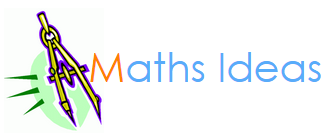 Use fraction and percentages to compare proportionswww.mathsideas.comUse fraction and percentages to compare proportions SOLUTIONSProblemCompare using fractions with a common denominatorCompare using percentagesWhich is smallest? or Which is the larger decimal?0.03 or 0.2Which is largest? or Which is most likely to happen?a) You roll a dice and score a one.b) You flip two coins and they both land on heads.You did two tests. In which test did you get the highest proportion correct?Test A – You scored 11 out of 30Test B – You scored 7 out of 20ProblemWhich is smallest? or Which is the larger decimal?0.03 or 0.2Which is largest? or Which is most likely to happen?a) You roll a dice and score a one.b) You flip two coins and they both land on heads.You did two tests. In which test did you get the highest proportion correct?Test A – You scored 11 out of 30Test B – You scored 7 out of 20